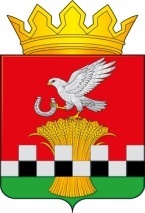 АДМИНИСТРАЦИЯКАСТОРЕНСКОГО РАЙОНА КУРСКОЙ ОБЛАСТИП О С Т А Н О В Л Е Н И Еот «27» апреля 2024 г.  № 197п. Касторное«Об исполнении Управлением образования Администрации Касторенского района Курской областиотдельных государственных полномочий, переданных в соответствии с законами Курской области»     В соответствии с Федеральным законом от 06.10.2003 №131-ФЗ «Об общих принципах организации местного самоуправления в Российской Федерации», Законом  Курской области от 11.04.2007 №37-ЗКО «О наделении органов местного самоуправления Курской области отдельным государственным полномочием Курской области по осуществлению выплаты компенсации части родительской платы за присмотр и уход за детьми, посещающими образовательные организации, реализующие образовательные программы дошкольного образования», Законом Курской области от 24.03.2008 №13-ЗКО «О наделении органов местного самоуправления муниципальных образований Курской области отдельными государственными полномочиями  Курской области по финансовому обеспечению расходов, связанных с оплатой жилых помещений, отопления и освещения работникам муниципальных образовательных организаций», Законом Курской области от 02.06.2020 № 39-ЗКО «О наделении органов местного самоуправления Курской области отдельным государственным полномочием Курской области по осуществлению выплаты ежемесячного денежного вознаграждения за классное руководство педагогическим работникам муниципальных образовательных организаций Курской области, реализующих образовательные программы начального общего образования, образовательные программы основного общего образования, образовательные программы среднего общего образования»,   Законом Курской области от 01.04.2022 №15-ЗКО «О наделении органов местного самоуправления Курской области отдельным государственным полномочием Курской области по финансовому обеспечению расходов по оплате стоимости аренды жилых помещений, предоставляемых в соответствии с законодательством Курской области работникам муниципальных образовательных организаций, проживающим и работающим в сельских населенных пунктах, рабочих поселках (поселках городского типа)», руководствуясь ст.20 Устава муниципального района «Касторенский район» Курской области, Администрация Касторенского района Курской области ПОСТАНОВЛЯЕТ:1.  Поручить Управлению образования Администрации Касторенского района Курской области исполнять следующие функции  государственных полномочий Курской области:1.1. Осуществлять выплаты родителям (законным представителям) компенсации части родительской платы за присмотр и уход за детьми, посещающими образовательные организации, реализующие образовательные программы дошкольного образования;1.2. Финансовое обеспечение мер социальной поддержки на предоставление компенсации расходов на оплату жилых помещений, отопления и освещения работникам муниципальных образовательных организаций, предусмотренных статьей 2 Закона Курской области от 23 декабря 2005 года №100-ЗКО «О предоставлении социальной поддержки отдельным категориям граждан по оплате жилого помещения и коммунальных услуг», а также отдельное государственное полномочие Курской области по предоставлению ежемесячной денежной выплаты, связанной с компенсацией расходов на оплату жилых помещений, отопления и освещения работникам муниципальных образовательных организаций Курской области, предусмотренной статьей 11 Закона Курской области от 9 декабря 2013 года №121-ЗКО «Об образовании в Курской области»;1.3. Осуществлять выплаты ежемесячного денежного вознаграждения за классное руководство педагогическим работникам муниципальных образовательных организаций Курской области, реализующих образовательные программы начального общего образования, образовательные программы основного общего образования, образовательные программы среднего общего образования;1.4. Финансовое обеспечение расходов по оплате стоимости аренды жилых помещений, предоставляемых в соответствии с законодательством Курской области работникам муниципальных образовательных организаций, в связи с отсутствием жилых помещений в государственном, муниципальном жилищных фондах.2. Контроль за исполнением настоящего постановления возложить на заместителя Главы Администрации Касторенского района Курской области Цыбанову Ю.Т..3. Постановление вступает в силу со дня его подписания  и подлежит размещению на официальном сайте муниципального образования «Касторенский район» Курской области.И.о. Главы Касторенского района                                                          Курской области                                                                                                          В.А. Осипов